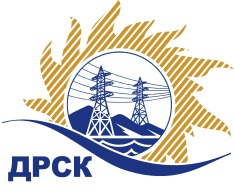 Акционерное Общество«Дальневосточная распределительная сетевая  компания»Протокол № 119/МР-ВПЗаседания закупочной комиссии по выбору победителя по открытому запросу цен на право заключения договора: «Опоры деревянные для филиала ПЭС», закупка № 108 раздел 1.2  
ГКПЗ 2017 г.СПОСОБ И ПРЕДМЕТ ЗАКУПКИ: Открытый запрос цен «Опоры деревянные для филиала ПЭС», закупка № 108Планируемая стоимость лота в ГКПЗ АО «ДРСК» составляет: 2 917 374,56  руб. без учета НДС.ПРИСУТСТВОВАЛИ: члены постоянно действующей Закупочной комиссии АО «ДРСК»  2-го уровня.ВОПРОСЫ, ВЫНОСИМЫЕ НА РАССМОТРЕНИЕ ЗАКУПОЧНОЙ КОМИССИИ: О  рассмотрении результатов оценки заявок Участников.О признании заявок соответствующими условиям Документации о закупкеОб итоговой ранжировке заявокО выборе победителя открытого запроса цен.РЕШИЛИ:ВОПРОС 1 «О рассмотрении результатов оценки заявок Участников»Принять цены, полученные на процедуре вскрытия конвертов с заявками участников.ВОПРОС 2 «О признании заявок соответствующими условиям Документации о закупке»Признать заявки ООО «Торговый дом ЖБИ Алтая» (658091, Алтайский край, г. Новоалтайск, ул. Тимирязева дом 150), ООО  «СтройКомплексСервис» (644020, Омская область , г. Омск, ул. Марченко дом 5А)  соответствующими условиям Документации о закупке и принять их к дальнейшему рассмотрению.ВОПРОС 3  «Об итоговой ранжировке заявок»Утвердить итоговую ранжировку заявок:ВОПРОС  4 «О выборе победителя открытого запроса цен»Признать победителем открытого запроса цен  «Опоры деревянные для филиала ПЭС " участника, занявшего первое место в итоговой ранжировке по степени предпочтительности для заказчика - ООО «Торговый дом ЖБИ Алтая» (658091, Алтайский край, г. Новоалтайск, ул. Тимирязева дом 150), стоимость заявки:   2 885 442,00 руб. без учета НДС. (3 404 821,56 руб. с учетом НДС).  Срок завершения поставки: до  30.06.2017 г. Условия оплаты: 100% стоимости партии продукции, перечисляемой на счет поставщика в течение  30 календарных дней с момента поступления продукции на склад покупателя и подписания товарной накладной  на основании счет-фактуры. Гарантийный срок: 12 месяцев. Заявка имеет правовой статус оферты и действует до 15.03.2017 г.Исп. Терёшкина Г.М.397-260Благовещенск ЕИС № 31604471631 20.01.2017№Наименование участника и его адресПредмет заявки на участие в запросе цен1ООО «Торговый дом ЖБИ Алтая»(658091, Алтайский край, г. Новоалтайск, ул. Тимирязева дом 150)Цена:  2 885 442,00 руб. без учета НДС. (3 404 821,56 руб. с учетом НДС)2ООО «СтройКомплексСервис»(644020, Омская область , г. Омск, ул. Марченко дом 5А)Цена:  2 917 210,00 руб. без учета НДС. (3 442 307,80 руб. с учетом НДС)Место в итоговой ранжировкеНаименование участника и его адресЦена заявки на участие в закупке, руб. без учета НДС1  местоООО «Торговый дом ЖБИ Алтая»(658091, Алтайский край, г. Новоалтайск, ул. Тимирязева дом 150)2 885 442,002 местоООО «СтройКомплексСервис»(644020, Омская область , г. Омск, ул. Марченко дом 5А)2 917 210,00Ответственный секретарь Закупочной комиссии: Елисеева М.Г. _____________________________